NAME: OTTUN OLUMIDE IFEOLUWA DEPT: ELECT/ELECT ENGINEERINGMATRIC:17/ENG04/065ENGINEERING MATH ASSIGNMENT IIIcommandwindowclearclcsyms tclose allv=110*cos(120*pi*t)C=(100*10^-6)t=0:0.01:0.35Q=C*vI=diff(Q)D=subs(v,t)M=subs(I,t)P=I*vS=subs(P,t)Sn=double(S)plot(t,D,'blue')hold onplot (t,M,'red')hold on plot (t,Sn,'black')xlabel('time(secs)')ylabel('variable')legend('voltage(v)','current(A)','power(watts)')grid ongrid minor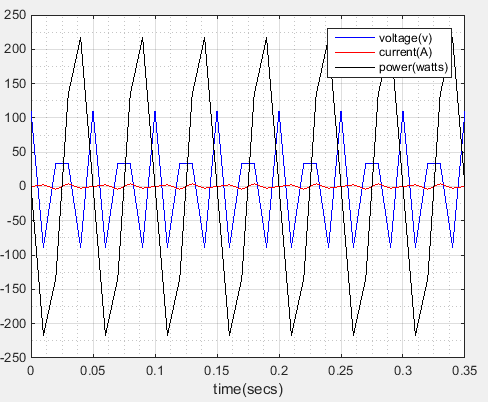 